Activity Organizer:		- ALDETitle of Activity:		- ALDE 2020-2021 WebinarsNames of Presenter(s):	- VariousDates and Location:	- Various, OnlineDate: 20 August, 202012:30 pm – 1:30 pm (1.0 pts) - Giving Days: One Day to Make a Big Impact - Katie Schroeder and Megan TorkelsonDate: 17 September, 202012:30 pm – 1:30 pm (1.0 pts) - Managing the Ask … Essential Steps When Soliciting Major Donors – Diane CarlsonDate: 22 October, 202012:30 pm – 1:30 pm (1.0 pts) - It Starts With a Solid Fundraising Strategic Plan - Stephen MallyDate: 12 November, 202012:30 pm – 1:30 pm (1.0 pts) - The House Always Wins! Policies and Procedures That are Understandable, Organized, and Needed for any Organization – Rich DuncanDate: 10 December, 202012:30 pm – 1:30 pm (1.0 pts) - Donor Retention … Fired Up! – Sue and Ron RescignoDate: 18 February, 202112:30 pm – 1:30 pm (1.0 pts) - SEO 101 for Nonprofit Organizations: How to Increase Your Organic Search Rankings on GoogleDate: 18 March, 202112:30 pm – 1:30 pm (1.0 pts) - Debunking Telefundraising Myths and How to Effectively Use Phoning Today! - Anthony AlonsoDate: 20 May, 202112:30 pm – 1:30 pm (1.0 pts) - Multichannel Marketing can IGNITE Your Fundraising - Alyssa JefferiesDate: 24 June, 202112:30 pm – 1:30 pm (1.0 pts) - The Case 4 Support Playbook: A Flexible Approach to Getting Your Organization to STICK - Alan Hutson and Bernard RossDate: 29 September, 20211:00 pm – 2:00 pm (1.0 pts) - 5 Steps to Shape and Sharpen Your Personal Brand - Brian Gavin and Stephanie WollenburgTotal number of points attained: _________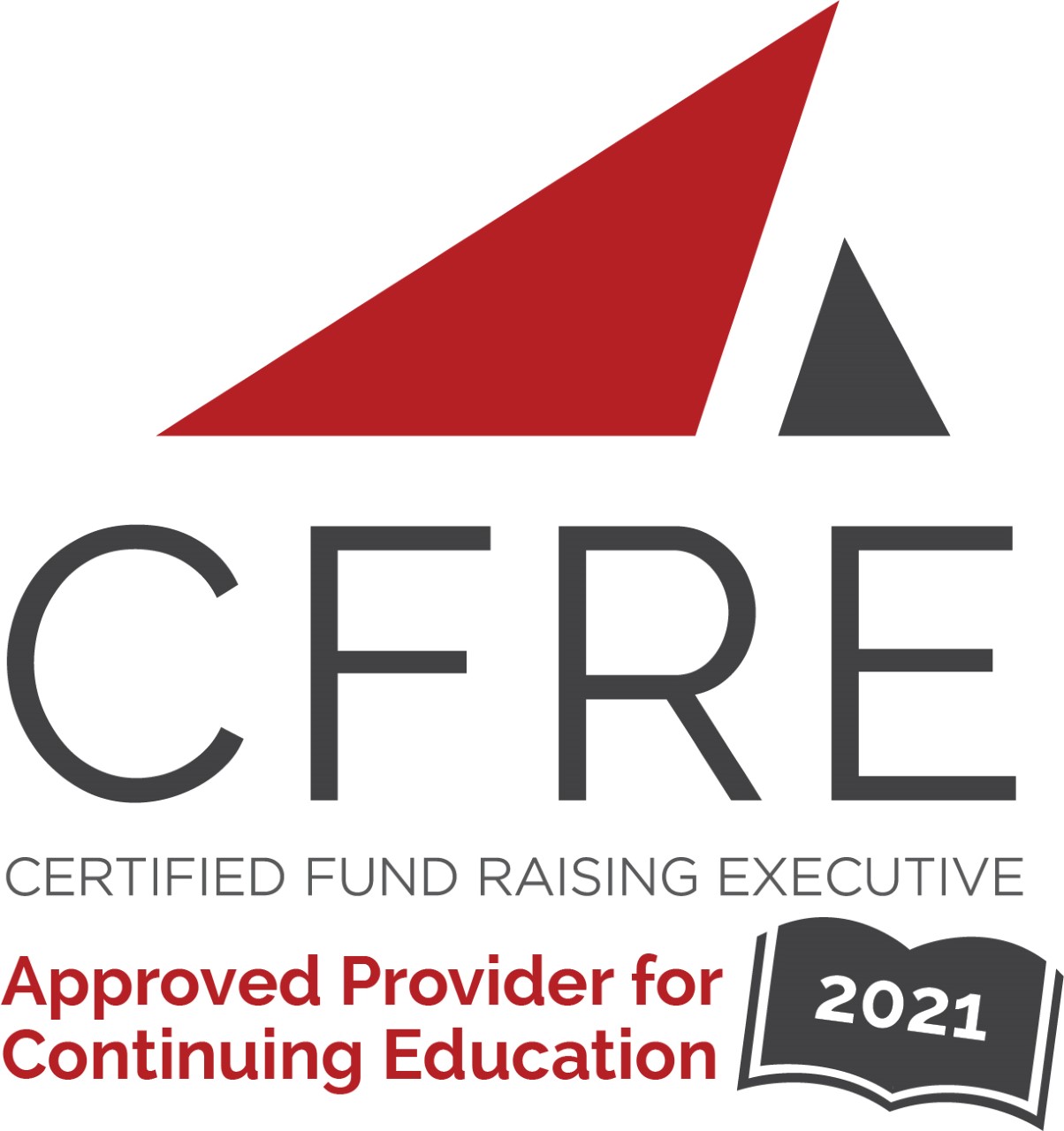 